Túrakód: K010_12	/	Táv.: 62,2 km	/	Frissítve: 2019-02-18Túranév: Szentes térsége / Gödény-halom #2Leírás:60,2 km-es tereptúránk Magyarország és Közép-Európa legmagasabb kunhalmához, a Gödény-halomhoz vezet, mely feltehetően a rézkorból származik és temetkezési hely lehetett.
A halom (kurgán) – mint arról méretei is tanúskodnak – bizonyára nagy tekintélyű, nagyhatalmú ember temetkezési helyéül szolgált.
(A túra navigációs eszköz, túravezető, vagy helyismeret nélkül nem ajánlott!) Túránkra a Széchenyi liget kapujából indulunk (úp.: 000iep) a Kurca partján fekvő Dózsa-ház irányába, (É) a vízzel párhuzamosan haladva a földes ösvényen. A Janó György sétány - Kurca sor útvonalon érjük el a Kiss Zsigmond utca hídját, ahol átkelünk. Az emelkedő tetején, a kereszteződésben balra (É) fordulva (úp.: 001elag) a Boros Sámuel utca végén kell ismét irányt váltanunk (úp.: 002elag), itt jobbra (ÉK), a Leiningen Károly utcában folytatjuk a városi szakaszt. 
Egy kereszteződéssel odébb irányváltoztatás nélkül kerülünk a Damjanich János utcába, mely végén az úttal balra (É) haladva a Vasvári Pál utca, Hajnal utca útvonalon érjük el a város szélét. Itt a 147 sz. vasútvonalat is kereszteznünk kell, hogy utána az első lehetőségnél 
(úp.: 003elag) jobbra letérve (ÉK) már terepen gurulhassunk tovább. Rövidesen ismét vasúti átjáró következik (130 sz. vasútvonal), mely után a földutak „T” elágazásában balra (É) vezet nyomvonalunk. Átgurulunk a Veker-ér felett, utána pedig szántók között haladunk hosszasan, egészen a 45-ös számú főút eléréséig. Közben kétszer is keresztezzük az utóbbi vasútvonalat, valamint egy-egy szakaszon párhuzamosan is haladunk mellette, mind a két oldalán. Ezen a szakaszon ősgyepes részek is láthatók, ősszel látványosan a sárga szín árnyalataiba borulva (úp.: 004latv).
A főúthoz érve jobbra (D) kell tartanunk (úp.: 005elag), kettő lehetőség közül választva: vagy tartjuk magunkat ahhoz, hogy most terepkerékpározásra jöttünk ki, és a track szerint az úttal párhuzamos, füves úton tekerünk, vagy úgy döntünk, hogy ezen a 860 m-es szakaszon megpihentetjük kissé a bringánkkal érintkező testfelületeinket és aszfalton gurulunk. A rövid szakaszt követően, az első lehetőségnél balra (ÉK) kell tartanunk (úp.: 006elag), ismét vadabb területeken. Itt egy szakaszon a Vekerrel párhuzamosan haladunk. A víztől eltávolodva (ÉK-re, úp.: 007elag) egy keskeny, holtág kinézetű halastavat keresztezünk a keskeny földsávon (úp.: 008latv). (Ne térjünk le az útról a vízpartra, bármennyire is csalogató és hangulatos! Magánterület, nem nézik jó szemmel! Tartsuk ezt tiszteletben!) Továbbgurulva ismét legeltetett, füves területet látunk baloldalon, hangulatos környezetet biztosítva pedálozásunkhoz. A rövid, erdős területet követően lassan célegyenesbe érünk. A földutat maguk mögött hagyva, a 9-es kilométerkő után már rázós szilárdburkolatú úton érkezünk el túránk célállomásához és fordulópontjához (úp.:026ford).
A területen (mely Csongrád megye legészakibb pontja) található a gödény-halmi tanösvény (jelenleg igen elhanyagoltan). Turisztikai információs táblái (úp.: 022info, 025info) részben még olvashatóak, valamint kopjafát is találunk, melyet 2008-ban állítottak (úp.:024latv).
Érdemes a halom csúcsára is felküzdeni magunkat (úp.: 023latv) a környező panoráma megtekintése érdekében.
Ennek a helynek kisugárzása, szelleme van. Ez vagy megérint, vagy nem. Ha megérint, akkor érezni fogod. Történelmünk, az őseid, a múltunk egyik jelentős helye ez. Próbáld meg! Talán Te is érzed! Miért is ne? Ha nem, ne bosszankodj, hogy ide invitáltunk. Gurulj haza, és a következő túrádon ne kultikus jelleggel bíró helyet válassz! Bőven válogathatsz természeti-, vagy épített látványosságokat kínáló túrák közül is.Ha sikerül magadba szívnod a hely bizsergető lüktetését és a fellelhető információkat is átolvastad, ideje indulni! 
Az idefelé bejárt úton térünk vissza, a városi szakasz egy részén némileg eltérő nyomvonalon. 
(Az útvonal választásához, tartósan száraz időszak javasolt!)

Amennyiben nincs kedved visszafelé a terephez, aszfaltos utat is választhatsz. Ehhez a visszaindulást követően 1,1 km megtétele után a 027elag útpontnál balra (DK) fordulva a K010o121, K010o122, K010o123 trackeket követve éred el a kiindulási pontot. (A 26,8 km-es távból az elején 1,5 km földút, a többi szilárd burkolatú.)Feldolgozták: Virág Olga, 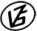 Tapasztalataidat, élményeidet őrömmel fogadjuk! 
(Fotó és videó anyagokat is várunk.)